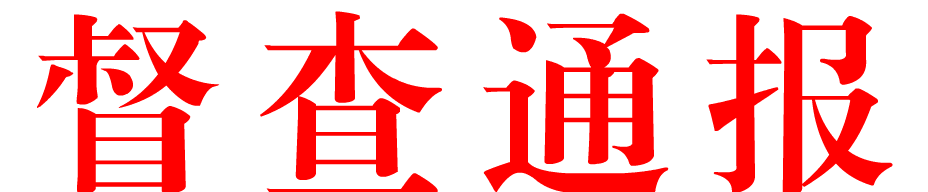 平督通报〔2019〕24号关于4-6月份人民网网民留言办理情况的通     报各乡镇、街道，县直各有关单位：4-6月份，我县共办理人民网网民留言131条，其中，办理给省委书记、省长留言中涉及我县的19条，办理给市委书记、市长留言涉及我县的10条，办理给县委书记留言102条。留言内容涉及城建27件，教育21件，房产20件，交通19件，三农14件，环保13件，医疗8件及其他9件，办理单位为15个乡镇（街道）、26个县直单位。截止6月底，已办结129条，正在办理2条。在4-6月份人民网网民留言交办件办理工作中，大多数办理单位高度重视，能够按照督查通知要求及时办理并报送办理结果，扎实解决群众反映的热点难点问题。如县公路局、县交通运输局、清河街道等单位，特对以上单位提出表扬。但在办理工作中，仍存在一些亟待解决的问题，一是思想不够重视。部分承办单位对网民留言办理工作重视程度不够，在接到交办任务后，没有做到第一时间调查，没有在规定期限内反馈办理情况，甚至发生漏办现象。如县城管局、杨埠镇。二是回复不够规范。部分承办单位在回复网民留言时，语言不够规范，用词不够准确，不能恰当简练地答复网民，办理质量有待进一步提高。如县水利局。下一步，各办理单位一要进一步提高思想认识。办理落实好网民留言回复工作是党委、政府听取群众呼声、化解矛盾的重要渠道。各承办单位要站在讲大局、保稳定的高度，抓好网民留言办理工作，真正做到事事有回音、件件有着落。二要进一步提高办理质量。对群众所反映的问题，各承办单位要进行认真调查核实，摸清真实情况，依法依规处理。在答复网民留言时，要做到语言规范，用词准确，事实清楚，理由充分，依据详实，不得含糊其辞，敷衍塞责。三要要本着实事求是、以人为本的工作态度，强化服务意识、担当意识和创新意识，做到求真、务实、高效、规范办理，确保办理质量和办理时效，做到“网上听民声，网下办实事”，真正解决群众反映的实际问题，让人民群众满意。县督查局将加大对人民网网民留言办理工作督查力度，对未按时办理完毕，经催办仍未按要求办结的，将按照《平舆县行政效能问责办法》（平发〔2013〕5号）的规定，予以问责。附：4—6月份人民网网民留言办理情况汇总表   平舆县委县政府督查局                                2019年7月8日附：4-6月份人民网网民留言办理情况汇总表承办单位承办件数逾期件数承办单位承办件数逾期件数住建局250西洋店镇30庙湾镇20供电公司20城管局111交通运输局30公安局70十字路乡20征拆办10农业农村局30公积金中心10东皇街道11自然资源局61辛店乡10高杨店镇20发改委20清河街道60水利局30公路局10李屯镇20古槐街道10郭楼镇20消防大队20教育局150人社局20阳城镇10万金店镇10市场监管局30商务局10生态环境局10卫健体委10万冢镇30杨埠镇31科工信局10清源水业20联通公司10射桥镇20医保中心20人行10农发行10人防办10